Grammar: Demonstratives - This, that, these, thoseDemonstratives are words that show which person or thing is being referred to. In the sentence:'This is my brother','this' is a demonstrativeThe demonstratives in English are this, that, these, and thoseDemonstrative pronouns VS demonstrative adjectivesA distinction must be made between demonstrative adjectives (or demonstrative determiners) and demonstrative pronouns (or independent demonstratives).A demonstrative adjective modifies a noun:This apple is good. I like those houses. (This modifies 'apple' and those modifies 'houses')A demonstrative pronoun stands on its own, replacing rather than modifying a noun:This is good. I like those. (This and those don't modify any nouns they stand alone and replace other nouns)Use of demonstratives: Demonstratives differ according to:distance: near or far,or number: singular or plural.Here are the main distinctions:This modifies or refers to singular nouns that are near to the speaker.That modifies or refers to singular nouns that are far from the speaker.These modifies or refers to plural nouns that are near to the speaker.Those modifies or refers to plural nouns that are far from the speaker.Practice: Complete with the right words (that, those, this or these).Waiter, I'm sorry to say it but ……………. cake you have just served me is awful.I met him two five hours ago ………… morning.Look at ………… kids playning in the garden over there; they're so cute.Take one of ………..files from that table.He was sitting on …………. rocking chair he had bought from the flea market.Many parents complain about their children ……….. days.Are you leaving ……….. weekend?The jeans you have bought today are better than ………….. you bought last month.We used to do it differently in …………. daysYou know the books I am carrying are just fantastic. I think ………….. books will keep me company during this summer holiday.DemonstrativesSingularPluralNearFarThis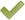 --That--These--Those--